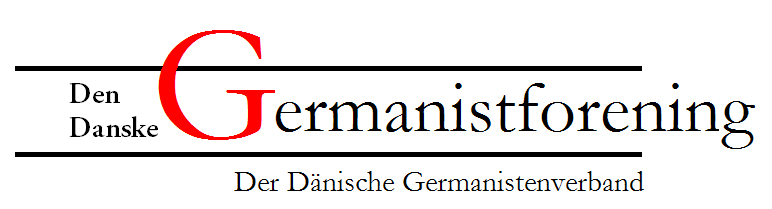 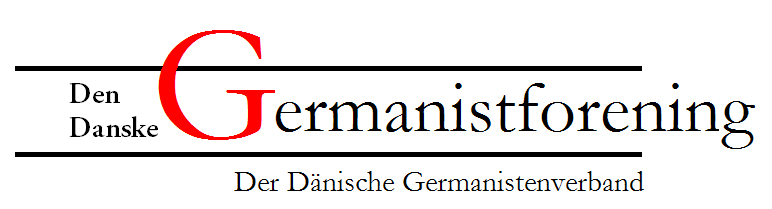 Indstilling til specialepris (gavekort, værdi 250 €)Med støtte fra Forbundsrepublikken Tysklands ambassade uddeler Den Danske Germanistforening hvert år en specialepris til studerende ved de tyske kandidatuddannelser på danske universiteter. Se mere på https://cc.au.dk/germanistforeningVær opmærksom på følgende: Indstilling til specialeprisen kan ske både på studerendes initiativ og på vejleders (eller censors) initiativ, og gerne i fællesskab. Under alle omstændigheder kræver indstillingen, at vejleder giver sin opbakning i form af en kommentar og en underskrift.Det er et krav, at specialet har fået karakteren 12.Specialet skal ikke medsendes, men specialets resumé på dansk eller tysk vedhæftes.Indstillingen må maks. fylde 1 normalside (2400 anslag), uden resuméet.Frist for indsendelse til foreningens formand Jan Engberg, je@cc.au.dk: senest 15. juli.Specialeprisen uddeles på foreningens årsmøde den første fredag i november.Specialets titel og problemformulering(Specialets resumé vedhæftes)Specialets forfatter(e)Studie og studiestedSpecialevejlederHvilken karakter har specialet fået? Hvad er specialets styrker? Herunder fx:- udmærker specialet sig ved innovative elementer? (nævn hvilke)- udmærker specialet sig ved stor bredde, fx analyse med rod i flere discipliner?- udmærker specialet sig ved stor dybde, fx dybtgående litteraturbasis eller kvantitativt omfangsrige analyser?- bidrager specialet til en udvikling eller konsolidering af tyskfaget? (beskriv hvordan)Vejleders kommentar og underskrift 